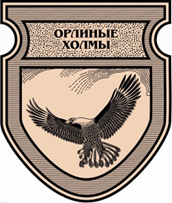 Технические условия № ЛК____ от__________на подключение объекта капитального строительства к ливневой сети (придорожные кюветы) коттеджного поселка СНТ «Орлиные холмы»Собственник земельного участка, ФИО________________________________________________Объект подключения к ливневой сети:участок №_________________кадастровый номер участка___________________________Место присоединения к ливневой сети:             - Согласно приложенной схемеКол-во точек сброса в ливневую сеть:             - подземная дренажная система- дождевые кровельные воды - аэрационная установка (септик), модель____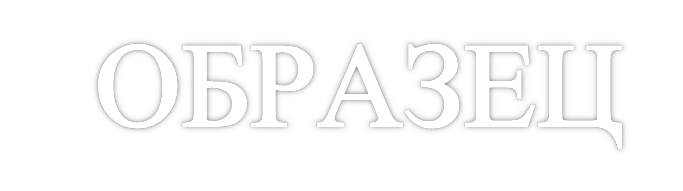 Требование к сбрасываемой воде в общую ливневую сеть:- В случае сброса из аэрационной установки обеспечить очистку воды не менее 98% (до состояния технической воды) Условия фактического присоединения:6.1. Согласовать с СНТ «Орлиные холмы» проект/схему подведения ливневой сети от каждой точки сброса на участке до места сброса в ливневую сеть СНТ «Орлиные Холмы»;6.2. Предусмотреть установку промежуточного общего дренажного колодца с щебеночным основанием на участке собственника для общего сбора от всех точек сброса на участке. 6.2.Собственник земельного участка, до момента присоединения к сетям коттеджного поселка СНТ «Орлиные холмы», самостоятельно осуществляет мероприятия по подготовке внутридомовых  и внутриплощадочных сетей (учесть глубину заложения с учетом возможного промерзания не менее 1.5м, а также обеспечить необходимые уклоны трубопроводов) и оборудования объекта к подключению (технологическому присоединению);6.5. Категорически запрещается производить врезку (или иные механические воздействия) в сети, дренажные кюветы коттеджного поселка СНТ «Орлиные холмы» без согласования с правлением СНТ;6.6. В течение 14 календарных дней после окончания работ по подключению объекта капитального строительства к сетям коттеджного поселка СНТ «Орлиные Холмы», выполнить работы по восстановлению благоустройства в полном объеме, вкл. восстановление всех поврежденных покрытий(асфальт, газон и пр.)6.7. После осуществления фактического подключения оформить Акт о подключении с СНТ «Орлиные Холмы».6.8. В случае переполнения кювета (дренажной канавы) ТСН  в результате дополнительного сброса ливневых вод с участка собственника, собственник обязуется согласовать с правлением дополнительные мероприятия по отводу воды из кювета, а также возместить все необходимые расходы на осуществления вышеуказанных мероприятий. В случае отказа от возмещения расходов, все подключения собственника в ливневую систему ТСН (дренажную канаву) будут отключены. Председатель товарищества СНТ «Орлиные холмы»	___________________//   Плево И.В. /с данными Техническими условиями                        ___________________//______________ознакомлен.Специалист технического надзораСНТ «Орлиные холмы»                        ___________________//Безрук С.А. /